Publicado en Barcelona el 29/10/2018 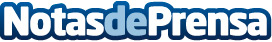 Koperus, la importancia de la especialización en derecho penal internacionalKOPERUS BLS, es un despacho jurídico internacional y multidisciplinar en el que el Derecho Penal Internacional es 'el pan de cada día', habiendo asesorado y/o ejercido la Defensa o la Acusación en múltiples casos en que la jurisdicción penal trascienden de la frontera de un EstadoDatos de contacto:Víctor BallbéNota de prensa publicada en: https://www.notasdeprensa.es/koperus-la-importancia-de-la-especializacion_1 Categorias: Internacional Nacional Derecho http://www.notasdeprensa.es